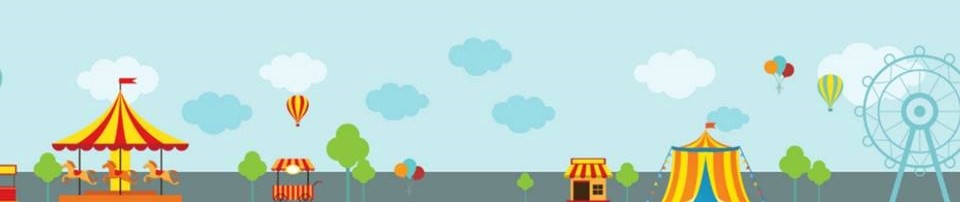 2021 Kalgoorlie-BoulderCommunity FairHandicrafts CompetitionSchedule & Guidelines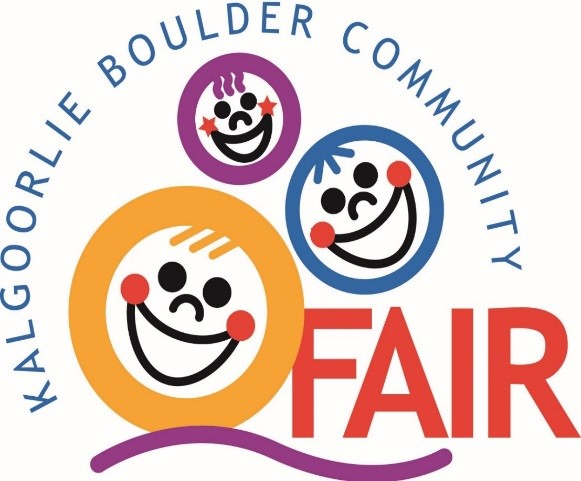 CLASSESKnittingBaby’s jacketBaby’s layette (dress or jacket & bonnet & bootees) 3 piecesBaby’s dress, fit up to 18 monthsChilds jumper or cardiganAdult jumper or cardiganRug or knee rug.2 coat hangersAmigurumiAny other articleCrochetingBaby’s Layette (3 pieces)Baby’s jacketBaby’s shawl or pram coverRugSupper or small table clothSet of place mats (2)Doilies, set of 3BagScarfAmigurumiAny other crochet not mentionedHandicraftsDressed dollTeddy BearAny animal, hand or machineKnitted toyBeadingJewellery, 3 pieces (Necklace, bracelet, earrings)3 different small gifts suitable for ChristmasCard making, 3 assortedUnusual Article (wood, metal, mosaic)Something new from something old (max size 60cm x 60cm) Exhibitor to supply photo of old articleAny other craft not mentioned (max size 60cm x 60cm)Aboriginal HandicraftsJunior (up to 12 years)WeavingCarvingArtefactENTRY CONDITIONSEntry Forms will be accepted from one month prior to the Fair. (Mail, in person or by email)The closing date for entry forms will be Wednesday 24 March.Entry Forms are required to enable volunteers to allocate appropriate space to allow for setup of entries.Late entries will be accepted at the discretion of the handicrafts co ordinator.The Fair Society Executive committee can alter the Guidelines at any time for the betterment of all involved in any of the classes in the competition.Entry forms and entry fee can be dropped off to Fair Office at the Cruickshank Sports Arena on the following days:Monday 22 March   to Thursday 25 March between 10am and 4pm, or At a time agreed by prior arrangement, call the Fair Office 9021 4995.Items entered can be dropped off to the Exhibition area between 4 -6 pm Thursday 25 March. Earlier drop off will only be by prior arrangement.All classes are open to all community members, community groups and schools, with the exception of judges and their immediate families.Prizes will be presented at 6pm Saturday 27 March 2020 in the Exhibition Area. Entries can be collected after 8pm Saturday 27 March or between 9am – 11am Sunday 28 March.Please bring containers/boxes for collecting your items.If unable to collect Saturday, then alternate arrangements can be made with the Co-Ordinator.No item is to be taken without being signed for.All care will be taken, but NO responsibility will be accepted by the Kalgoorlie-Boulder Community Fair Society if any item goes missing.All exhibitors grant permission to the organisers to publish and/or broadcast the names and photographs of the finalists and the winners through print and electronic media.The judges’ decision is final in every situation including any not covered above and no correspondence will be entered into.Entrants will be deemed to have accepted these rules and to agree to be bound by them when registering for this competition.Exhibits will be benched by the evening of Thursday 25 March.Judging will take place at 6pm on Thursday 25 March GUIDELINESArticles NOT to be washed.  Exception Quilting work.All exhibits must be work of exhibitor.Article can be bought or made. Embroidery ONLY will be judged.No work that has previously won a prize at the Kalgoorlie-Boulder Community Fair may be entered.Exhibitors must state on entry form the approximate size of article(s).Machine work ONLY to be judged.Stewards have the authority to reclassify any entry.All exhibits must be work of exhibitor.Machine workCrochet edges are permitted but will NOT be judged.All framed work must have external measurements on entry form to enable suitable display of work.QuiltingExhibitors must state on entry forms the approximate size of articles.Piecing: corners must meet precisely in the patchwork, seams flat and unobtrusive, the pieces of the patchwork must fit together smoothly and lie flat.Appliqué: All curves should be smooth and flowing, the stitching should either compliment the design or be unnoticeable.Quilting: The stitches should be evenly spaced and uniform in length over the entire quilt top and back, with no puckers or pleats.Borders, Binding & Lining/Backing: Colours to compliment, repeat or harmonise with other colours in quilt, the seams in the lining/backing should be relevant to the size and shape of quilt, with no unsightly stitches, knots etc.Tied knots in comforters should be secure.Each article must have an Exhibitors ticket attached with a safety pin showing the class that the article is entered in.All Exhibits must be the work of the Exhibitor only (Excluding classes 2 & 7)6KnittingArticle must be in proportion, pattern and yarn be suitable for the garment or article made.Evenness of fabric and tension essential; no ends should show; joining should be at ends of rows.Casting on and off should be elastic though firm; special care with pockets, hems, buttons holes, increasing and decreasing, picking up of stitches around necks, and arm holes.Pressing must not be overdone, man-made fibres will not take heat.Seams to be sewn by hand, using a woven, oversewn running or back stitch, split yarn for stitching if necessary.Seams must not be bulky. Armholes to be firm, not tight, so they will give and not cut when being worn.All stripes, patterns, ribbed bands etc, must match.For fine work, seams should be woven.Fastenings should be sewn on with yarn in which article is worked.Do not use shanks buttons or lace on baby wear, only use flat buttons.Each article must have exhibitors ticket attached with wool (no pins). These will be given out when entries are delivered to Fair, please bring appropriate tools/for attaching (scissors, wool).CrochetingSuitability of yarn ply to hook used.Evenness of tension.Care with finishing – ends sewn in and no knots.Proportion and shape essential.Table centres etc, should be mounted to allow judge to view back of work.Harmony of colours is important.Care with design.FINE CROCHET – Judge as per basic points listed (30-40 cotton).COURSE CROCHET – Judge as per basic points listed (10-20 cotton or knitting cotton).CROCHET RUG – Judge as per basic points listed.GARMENTS IN WOOL AND COTTON – for assembling garments – if using thick ply wool, split before using.With cotton do not try to splice, use as it is to sew up work.Extra points should be given for original designs and intricate patterns.If using multi coloured yarns avoid having side seams, work in the round or in one piece.Do not over press.Sew up with flat seam and back stitching.No shank buttons to be used on baby wear.Each article must have exhibitors ticket attached with wool (no pins). These will be given out when entries are delivered to Fair, please bring appropriate tools/for attaching (scissors, wool)HandicraftsExhibitors are to state the approximate size of the article on the Entry Form.TOYS: Basic rules for judging applySOFT TOYS – A soft fabric should be used and should be sewn together neatly and firmly either by hand or machine.The shape should be good, firm and evenly stuffed – but not hard and heavy.The head should be firm and there should be no sharp or easily detached parts for a small child to pull off, eyes etc. are best worked or made in felt and attached firmly.HARD TOYS – Shapes should be simple and balanced. If made from wood the grain should be taken into consideration. If painted, colours that are bright appeal to a child.Paint should be neatly and evenly applied. The toy should be strong, pleasing to the eye and well finished with no sharp corners.DECORATIVE TOYS - These are usually large and are for show more than use. The general principles for judging soft toys can be applied to decorative toys.There is no class for electrical craft.PRIZESEach Section will have Prizes allocated dependent on entries received.The Judges decision is final and no correspondence will be entered into.Prizes will be awarded at the Judges discretion. Even though there may be entries in Sections, prizes may not be awarded.All entries will receive a Certificate.Prize money/ ribbons will be awarded for 1st and 2nd places in all sections.The winning entry in each category will receive a Championship ribbon and Prizemoney.Prize Money: TBC1st    A blue ribbon2nd  A red ribbon ENTRY FEE1-4 entries $2.005+  entries $5.00CHECKLISTA separate entry form is to be used for each Exhibitor. Submission of entry forms close on Wednesday 24 March. No late entries will be accepted. Please check entry guidelines for further information.All enquiries regarding the Handicrafts Competition are to be made toSecretary info@kbfair.org.au  or 9021 49952021 Kalgoorlie-Boulder Community FairHandicrafts Competition Entry FormI certify that the particulars below are correct, and I agree to conform to and accept the rules and regulations governing this Fair, as printed in the schedule of prizes, and I hereby hold the Society FREE from any liability in respect of any mistakes or errors which may be made in connection with these entries or in the catalogue of exhibits.I give permission for my name and/or photo to be published for any publicity or award reason in association with the Kalgoorlie-Boulder Community Fair.NAME: ____________________________________	PHONE: __________________________POSTAL ADDRESS: ________________________________________________________________SIGNATURE: ______________________________________________________________________RECORD OF ENTRIESReceived from: ________________________________________________________________________   Item Type and Number: ________________________________________________________________Signed: ________________________________________ Date: _________________________________ Entry Fee ReceiptRECORD OF COLLECTION OF ENTRIESItems collected: _____________ Date collected: ____________ Prizemoney (if app)____________Signed: ____________________________ Fair Society authorised person: _______________________Entry Forms(Latest)Wednesday 24 March 2021  4pmFair Office or PO Box 399 KalgoorlieEntry drop offThursday 25 MarchFrom 4pm – 6pmFair OfficeJudgingThursday 25 March6pmPrize PresentationsSaturday 27 March 6pmPickup of entriesSaturday 27 March After 8pmPickup of entriesSunday 28 March 9-11am